Pesterzsébet, 2013. október 27.Takaró Tamás, esperesVAK VOLTAM ÉS LÁTOK…Lectio: János 9; 35-41„Meghallá Jézus, hogy kiveték azt (tudniillik a vakon születettet, akit ő meggyógyított); és találkozván vele, monda néki: Hiszel-é te az Isten Fiában?Felele az és monda: Ki az, Uram, hogy higyjek benne? Monda pedig néki Jézus: Láttad is őt, és a ki beszél veled, az az. Az pedig monda: Hiszek, Uram. És imádá Őt.És monda Jézus: Ítélet végett jöttem én e világra, hogy a kik nem látnak, lássanak; és a kik látnak, vakok legyenek. És hallák ezeket némely farizeusok, a kik vele valának, és mondának néki: Avagy mi is vakok vagyunk-é? Monda nékik Jézus: Ha vakok volnátok, nem volna bűnötök; ámde azt mondjátok, hogy látunk: azért a ti bűnötök megmarad.”Alapige: János 9; 35-38„Meghallá Jézus, hogy kiveték azt (tudniillik a vakon születettet, akit ő meggyógyított); és találkozván vele, monda néki: Hiszel-é te az Isten Fiában?Felele az és monda: Ki az, Uram, hogy higyjek benne? Monda pedig néki Jézus: Láttad is őt, és a ki beszél veled, az az. Az pedig monda: Hiszek, Uram. És imádá Őt.”Kedves Testvérek! A napokban a kalauz szerint ezt az igét olvastuk a János evangéliumában, és most azt olvastam kétszer is, ami a mai napra rendelt szakaszunk ebből az igerészből, annak tulajdonképpeni legvége. De természetesen az egész történetet magunk elé fogjuk majd gondolni, képzelni. Akik ismerik is, azoknak nem lesz ez nehéz. Akik nem ismerik, azoknak pedig majd igyekszem segíteni, hogy a dolgok logikusan álljanak össze, holott csak a történet legvégét olvastam fel. Ennek a Jézus által meggyógyított vakon születettnek a bibliai elbeszélése, története egy kérdéssel kezdődik, azzal ugyanis, hogy amikor meglátják Jézus tanítványai ezt a nyomorúságban lévő embert, ezt a vakon születettet, akkor feltesznek egy kérdést Jézusnak: Ki vétkezett? Ez vétkezett-e, vagy ennek a szülei, hogy tudniillik ő ilyennek született? Ő a vétkes, vagy ennek a szülei? Kedves testvérek! A betegség, mindenfajta betegség, a nyomorult hátrányos állapot természetesen veti fel azóta is ezt a kérdést az emberek fejében, szívében, lelkében, és az ajkán is megfogalmazva, hogy: Ki a felelős a testi nyomorúságokért? Ki a felelős? Egy ember a felelős érte? Vagy Isten? Vagy a sors? A végzet? Netalán a véletlen? Genetika? Orvosi műhiba? Emberi felelőtlenség? Netalán valamilyen bűn húzódik meg a dolgok mélyén, ha valakinek az élete ehhez a vakon születetthez hasonló módon, ilyen drámaian is indul? Az Úr Jézus korában a betegséget a legszorosabban összekötötték a bűnnel. A született vakság pedig, Jézus korában a legsúlyosabb bűnnel azonosított nyomorúság volt. Úgy gondolták az emberek Jézus Krisztus korában, hogy aki vaknak születik, az olyan végtelen nagy hátrány és egy életre szóló, soha meg nem változó hátrány, hogy emögött valami végtelenül komoly, nagy, súlyos bűnnek kell lennie. Úgy gondolták, hogy a legsúlyosabb bűn a paráznaság. Két értelemben használja a Biblia a paráznaság szót.  Az első értelme nem is a testi, hanem a lelki. Amikor valaki hűtlen lesz Istenhez, keres és talál magának más istent vagy isteneket. Ez a legsúlyosabb bűn. Mikor ezt a szót használja a Biblia, hogy paráznaság, bátran gondoljatok először mindig erre. És „csak” másodszor a testi paráznaságra. Ezalatt pedig két dolgot értett. Az egyik a házastársi hűtlenség, a másik a házasság előtti nemi élet. Igen így gondolkoztak Jézus korában. Ezért kérdezték a tanítványok Jézustól éppen ezt, hogy: Ki vétkezett, hogy ez ilyennek született, hogy vaknak született. Ki a bűnös, hogy ez lett a büntetés? Ő vagy ennek a szülei? Merthogy Isten büntetését látták ennek az embernek az életén a vaksága miatt. Ne gondoljuk azt, hogy nagyon messze van a XXI. századi ember mentalitásától ez a fajta gondolkodás. A keresztyén emberek közül nagyon sokan ma is azt gondolják, hogy a betegségek mögött valamiképpen Isten büntetését kellene vagy kell látni. A nem hívő emberek pedig egészen furcsa módon gondolkoznak az ilyen drámai nyomorúságokról. Mert ők meg Istent teszik felelőssé, miközben nem hisznek Istenben. Hogy engedheti meg ezt az Isten? Hogy történhetett ez meg? Hogyhogy ilyen az Isten? De közben ő vallja, hogy Isten nincs. Nem hisz benne. Mégis Istent tartja felelősnek. Istenen kéri számon. Az Úr Jézus nagyon hamar rövidre zárja ezt az induló vitát, vagy engedjétek meg, hogy így mondjam, ezt az okoskodást. És mielőtt elmondanám, hogyan oldja fel és meg Jézus ezt, hadd mondjam, hogy ma újra és újra találkozunk ezzel is. Egy pár nappal ezelőtt itt a sarki benzinkútnál tankoltam, aztán fizettem. És ahogy jövök ki, egy férfi mögém áll, és azt mondja: Ugye maga pap? – Az vagyok. – Akkor mondja meg, hogy hogyan állunk a gyónással? És elkezdett beszélni nekem arról, hogy nem kell ahhoz sem Isten, sem templom, sem pap, sem senki. És mondta, mondta, mondta. Én meg azt mondtam neki: Ugye, nagy bajban van? Rám nézett: Honnan veszi ezt? – Abból, hogy maga megszólított engem, tudván hogy én pap vagyok. Bár azt mondja, hogy ne beszéljünk a papnak, mert nem kell gyónni, nem kell ahhoz. Most íme, itt állok maga előtt. Ugye, nagy bajban van? Ugye, megpróbálta már pap nélkül, de nem ment? Ugrál a szeme, remeg a keze. Ugye, nagy baj van? Elhallgatott. Lehet, hogy egyszer majd itt lesz. Adja meg neki is, meg nekünk is az Isten.Okoskodni szeretünk dolgok felett. Ki is itt a vétkes? Hogy van ez? Ki bűnös, ki nem bűnös? Hogy kell ezeket a dolgokat érteni, meg intézni? Jézus rövidre zárja, válaszol, de nem engedi errefelé elmenni a dolgok menetét. Azért azt mondja: „Sem ez nem vétkezett, sem ennek szülei.” Na már most akkor hogy vagyunk? Ha a született vak vaksága mögött nincs bűn, mert azt mondja Jézus, sem ő nem vétkezett, hogy vaknak született, sem a szülei nem vétkeztek, hogy vaknak született. Akkor mi van? Akkor hogy nézünk erre az egészre? Jézus itt azt mondja ki, hogy ne keressetek bűnt a vele született vaksága mögött, és ne gondoljatok büntetést Istentől a hátrányos helyzete miatt. Tanuljuk meg egy életre. Jézus egy óriásit fordít az elhangzottak mögötti gondolkodáson, akik bűnt keresnek bűnöst és büntetést. És azt mondja: „Ebben az emberben nyilvánvalóvá lesznek énáltalam Isten nagyságos dolgai.” Ti bűnt kerestek és bűnöst. Én meg azt akarom, hogy meglássátok, hogy milyen az Isten. Ti azt gondoljátok, hogy e mögött Isten büntetése van. Nincs mögötte Isten büntetése. Sőt! Isten ennek a nyomorult embernek az állapotát énáltalam arra fogja használni, hogy végre meglássátok kicsoda az Isten. Nyilvánvalókká lesznek benne Isten nagy dolgai, énáltalam. Mert én azért jöttem és lettem a világ világossága, hogy cselekedjem, amit Isten akar. És most megnézhetitek, hogy mit akar az Isten. Aztán az elbeszélés szerint a nyálával és a föld porával együttesen sarat csinált Jézus, megkente a vakon született szemeit, aztán azt mondta neki, hogy menj el a Siloám tavához, és mosakodjál meg. Ő elment és megjött látva. Testvérek, ez a történet éppen hogy nem emberi bűnről és nem isteni büntetésről szól, hanem Isten szeretetéről, Isten hatalmáról és Isten természetéről. Amit most én ezzel az emberrel teszek – mondja Jézus – ilyen az Isten. Nem ő tesz vakká senkit. De ő gyógyíthat meg mindenkit. Ne keress bűnt és bűnöst, felelőst vagy isteni ítéletet, büntetést. De lásd meg, hogy mi történhet egy emberrel Jézus által. Mi történik vele? Óriási változás! Testvérek, az emberek életében igazi változás csak Jézus által lesz. Jézus által minden ember életében óriási változás történhet. Ennek a vaknak minden megváltozott az életében kívül is, belül is. Maga így mondja el a Jézussal való találkozásában mit élt át: „Vak voltam, de látok.” Aztán az egészet összeköti, mindennek a végső gyümölcse és értelme: „Hiszek, Uram!” Vak voltam, látok, hiszek. Ő mondja el, hogy Jézussal ez történt vele. Vak voltam, látok, hiszek. Minden megváltozott az életében. Vak voltam. Elsőrendben a testi nyomorúságáról mondta ezt, de éppen a történet végén, amit kétszer is olvastam, egyértelműen kiderül, hogy a lelki vakságából is meggyógyította őt Jézus. Az egész embert meggyógyította. A testét is, meg a lelkét is meggyógyította. És amikor ez megtörténik vele, akkor fogalmazza meg visszafelé nézve, hogy vak voltam eddig.Kedves testvérek! Értsétek jól ezt a történetet és találjuk meg együtt, hogy mi közünk van nekünk fizikai látóknak ehhez a történethez, mert nagyon komoly közünk van. Az, hogy a vak ember nem látja Isten csodálatos világát, és nem látja Isten csodálatos munkáját sem ezen a világon. Minden ember vak, aki nem látja Isten csodálatos, világ kormányzó, életeket formáló, világot megőrző, világot vezető, egészen rendkívüli munkáját. Az mind vak. És mindnyájan úgy születünk, hogy nem látunk ebből semmit. Sőt, amit látunk, azt inkább úgy fogalmazzuk meg, ha én lennék az Isten én nem így csinálnám. Ha nekem lenne hatalmam, én nem így csinálnám. Testvérek! Aki pedig nem látja Isten csodálatos keze munkáját ebben a világban, annak tudjátok az egész élet fárasztó, unalmas, szürke, egyhangú, kiábrándító. Valahogy úgy, mint Sámson, akik megvakítottak a filiszteusok, és az volt a büntetése, hogy egy malomkövet kellett körbe-körbe forgatnia, hogy őrölje a közte lévő gabonát. Hogy milyen kilátástalan élet ez, amelyik egy lépést sem megy soha előre, miközben állandóan megy, mert hogy mindig körbe jár. Soha nem halad. Ma minden olyan, mint tegnap volt, meg tegnap előtt, meg azelőtt. Milyen fárasztó, milyen kiábrándító, milyen szürke, milyen unalmas így az életlátása. Amikor Jézus az öreg Nikodémussal beszélt egy éjszaka, akkor elmondta neki: Nikodémus! Ha valaki nem születik újjá, Isten Szent Lelke által, akkor semmiképpen – fontos ez nagyon – nem láthatja meg Isten országát. Nem láthatja meg Isten uralmát. Nem láthatja meg Isten királyi hatalmát. Nem láthatja meg, hogy Isten kicsoda a világon sem. Mert Isten királyi uralma itt kezd megvalósulni mindenki életében. Ha valaki újjá nem születik, nem lát Isten hatalmából, világ kormányzásából, bölcsességéből, irgalmából, jóságából semmit. Nikodémus! Ha valaki újonnan nem születik, nem látja Isten országát, ami itt kezdődik. Semmit nem lát belőle. Milyen döbbenetes dolog testvérek az, ha valaki templomba járó emberként Isten uralmából, hatalmából, irgalmából semmit nem lát. Nikodémus, ahhoz, hogy lásd Isten országát, újjá kell születned. Jézus azt mondja itt a tanítványainak: Én éppen azért jöttem erre a világra, hogy Isten nagyságos dolgait nyilvánvalóvá tegyem, láthatóvá tegyem. De amíg az ember vak, addig a nyilvánvalót sem látja. Én szomorúan fedezem fel a magyar népen, sokféle vakságát. Még a nyilvánvalót sem látja. Sem fizikai sem lelki értelemben. Nem látja Isten kezét, szeretetét. Mert ha látná, akkor naponta mondana hálaimádságot. Testvérek, az elmúlt héten a csepeli kórházban voltam két idős testvérünket látogattam meg, a halál mezsgyéjén járnak mind a ketten. Az egyik, akinek hadd mondjam csak a keresztnevét, akik tudják, úgy is tudják, hogy kiről van szó, akik nem tudják, azoknak csak a legfontosabbat mondom el. Kettő közül az egyikkel tudtam imádkozni. Hangosan. Én csak odahajoltam, hiszen egy kórteremben többen is vannak, és olyan félhangosan, hogy vajon Marika néni hallja-e igazán, mondtam az imádságomat. Aztán megszólalt ő. Tudja, hogy nem kel föl többé az ágyból, onnan a temetőbe viszik. Tudja. És elkezdett imádkozni, és én csak fogtam a kezét. És elkezdett hálaadó imát mondani, de megrendítő módon. És mondta a háláját. Ez a fizikailag leépült, szellemileg bizonyos pillanatokban rövidzárlatos, a halált váró ember. De ő nem a halált várta, hanem Jézust, ahová készül. És név szerint elkezdett hálát adni Istennek emberekért, akikkel Isten összehozta az életét. És csak néztem és hallgattam. Hogy nem a keserűség, nem a panasz, nem a vád, nem a számonkérés. Ez az ember lát! Isten országát, Isten hatalmát, Isten keze munkáját ebben a világban. És ezért tele van a szája hálával. Nem panasszal, nem számonkéréssel, nem váddal. Boldog hálaadással. Kívánom nektek, hogy életetekben egyszer üljetek egy ilyen ember ágya szélén, hogy valamit megértsetek ebből. Nikodémus, aki újjá nem születik, nem látja meg Isten erejét, kezét, irgalmát, szeretetét, jóságát, hatalmát. Csak másokért könyörgött. Megköszönte őket Istennek. Óh, milyen vakok tudunk lenni! Nem látunk sem Istent, sem embert. Fiatal lelkipásztor koromban egyszer eltemettem egy asszonyt. Vége volt a temetésnek, odajött hozzám a férje sírva. És azt mondta: Most döbbentem rá, hogy ez volt a második virág, amit a feleségemnek vettem. Az első a menyasszonyi csokor volt. A másodikat a sírjára tettem. Valamit már látott abból, amit egy életen át nem látott. Nem látjuk a szükséget, a könnyeket, a szépséget, a csodákat. Sok évvel ezelőtt láttam egy színdarabot, Adáshiba volt a címe. Amelyik arról szólt, hogy Jézus megjelenik egy családban a XX. században. A családban többek közt van egy tolószékben ülő nyomorék. És egyszer Jézus azt mondja neki, miközben megy a család élete: „Kelj fel!” És kiszáll a tolószékből, és a család jön-megy, és semmit nem lát abból, hogy itt csoda történt. A dráma drámája, hogy végül visszaül a székbe. Vak voltam. Milyen drámai diagnózisa ez a mai embernek is. Amikor megtörténik Jézus által ezen az emberen és ezzel az emberrel a csoda, akkor örömmel, gyermeki örömmel pedig ezt mondja: Vak voltam, de már látok. Olyan nagy a csoda, hogy senki nem akarja elhinni. Az ismerősök azt mondják, lehet, hogy ez az, ez a koldus vak, aki most lát, de lehet, hogy nem ő az, csak hasonlít rá. A farizeusok kétszer is maguk elé hívják, és azt mondják: Biztos te vagy az a vak, aki vak volt, de nem hisszük el, hogy te már látsz. Amikor a szüleit kérdezik, akkor azok azt mondják: Igen, ez a mi fiunk. Nem vitás. Az sem vitás, hogy vak volt, de hogy mi és hogyan történt vele, azt kérdezzétek tőle. Felnőtt ember. Hagyjatok minket békén! És amikor őt kérdezik, hogy mi történt vele, akkor azt mondja: „Egy ember, akit Jézusnak hívnak…” és elmondja hogy mit tett vele. Testvérek! Attól a pillanattól kezdve, hogy belépett Isten országába, Isten világába, Isten erőterébe ez az ember, Isten uralma alá került a látóvá lett élete, minden újjá lesz, minden mássá lesz, minden megváltozik, mert lát. És egyszer felfedezi, hogy egy izgalmas, csodálatos, lenyűgöző világba lép be, ahol csak csodálni való dolgok vannak. Kedves testvérek! Aki ugyanis látja, hogy miként cselekszik ebben a világban az Isten, hogyan kormányozza, vezeti, irányítja azt, amit mi sorsnak nevezünk, megdöbben és csodálkozik. Gyermekként néz fel Istenre attól kezdve. Igen, mert Isten utakat zár el előlünk, és kapukat nyit meg. Isten embereket hoz az utunkba, akik elmondanak nekünk szavakat, és megnyílik számunkra az ég. Ha bekerülsz Isten országa erőterébe Jézus által, akkor átéled, hogy végtelenül jó velem az Isten. Sokkal jobb, mint megérdemelném. Akkor átéled, hogy Isten nem igazságos velem, hanem elfogultan szeret. Ha belépsz ebbe a világba, ha már látsz. A vak ember nem látja a cselekvő és csodálatos Isten munkáját, de aki elmondhatja, hogy vak voltam és most már látok, az azt mondja: Soha nem láttam, hogy mennyi jó van abban az emberben, akit csak elviselhetetlennek, utálatosnak, tehernek, szörnyűségnek láttam. Akinek Jézus megadja, hogy lásson, az az egész világot másként látja. Nem mert megváltozik a világ, a világ nem változik meg. Az ő látása változik meg. Az ő viszonyulása a világhoz. Testvérek! Amikor Jézus a kezébe vehet valakit, és elkezdi gyógyítani, akkor az látni kezdi Isten királyi uralmát ebben a világban, ahogy kormányoz, ahogy vezet. És az ilyen csodálja és imádja attól kezdve az Istent és hálás a szíve, hogy végre lát. Annak nem kell vasárnap azt mondani, hogy gyere Isten házába. Az nem érzi nyűgnek, hogy Isten közelében legyen, hanem nem tudja elképzelni másként a vasárnapját, csak hogy Istennel legyen együtt, mert már lát. Mert már tudja, hogy kicsoda az Isten. És már másként látja a világot, az életet, az embereket, a sorsát, az útját. Hát nem csodálatosan dolgozott érted is az Isten? Felhasznált minden nyomorúságodat, minden betegségedet, minden gőgödet, hitetlenségedet, mindenedet felhasználta az Isten. Aztán embereket állít eléd. Elállják az utadat. Szavakat, mondatokat mondanak neked. Észre sem veszed, ahogy Isten terelget. Nem ő adja a vakságot, de használja. Nem ő adja koldus létet, de használja. Nem ő adja a hitetlen szívet, de mindent használ a javadra, hogy egyszer elmondhasd: „Ugyan vak voltam, de látok.” Hogy tudnék élni Uram, nélküled? Hogy múlhatna el egyetlen vasárnap is nélküled? Nekem létkérdés Uram, hogy ott üljek a te lábaidnál. Nekem létkérdés Uram, hogy halljam a te világkormányzó, életemet irányító, csodálatos szavaidat. Én nem tudok meglenni már nélküled. „Vak voltam, de látok.” Eddig talán csak a bajt láttad, az emberi butaságot, a gonoszságot, a szenvedést. Látod-e Isten üdvözítő szeretetét, erejét, hatalmát, ebben az egész világban, és a te személyes életedben? Hogy vonzott téged ide az Isten? Hányan kellett, hogy meghaljanak, hogy itt legyél? Hányan voltak betegek, hogy te itt legyél? Hányan imádkoztak azért, hogy te egyszer el ne vessz, hogy újjá szüless, hogy üdvösséged legyen? „Vak voltam, de látok.”Kedves testvérek az utolsó pontban arról fogok szólni, hogy történik ez a változás. Jézus egészen különös utakon, módokon vezeti az embereket, a vakságuk világából a látás világába. Nincs egységes, egyforma recept. Azért is fontos rendszeresen olvasni és hallgatni Isten igéjét, mert Isten ránk szabja, amit mond. Egészen nekünk szabja, ránk igazítja. És belőlünk tényleg nincs kettő, csak éppen egy. Mindannyiunk szívéhez más út vezet. És Jézus nem akarja, hogy egy is elvesszen közülünk. És ő az egyetlen, aki tudja az utat a szívemhez. Tévedhetetlenül. Jézus minden nagy beszélgetése benne van a Bibliában. Másként beszélt a samáriai asszonnyal. Másként beszélt Zákeussal. Másként a bűnös nővel. Másként mindenkivel. Kedves testvérek! Egy dolog közös minden jézusi beszélgetésben. Az a közös, hogy egyetlenegy emberi sorsot sem lát Jézus lezártnak, megváltoztathatatlannak, végérvényesnek. Egyetlen egyet sem. Nézzétek csak, Jézus látja Zákeusban azt, amit senki nem lát. Mindenki úgy látja, hogy egy gazember, tolvaj bankár, aki lopja a pénzt. Mindenki ezt látja Zákeusban. Jézus látja benne azt, aki majd, mint jószívű ember, szétosztja a pénzt. Mindenki csak azt látja a samáriai nőben, hogy egy olyan nő. Öt férje volt, most is élettársa van. Jézus meg látja azt, aki bemegy a városba, és bizonyságot fog tenni róla. Jézus mindenkiben látja azt, amit senki nem lát bennünk, de ő látja, tudja, és használni is fogja, amit lát. Az emberek a tolvajt látják, a hazaárulót, a paráznát, a házasságtörőt, a pénzimádót, a sunyit, megvetik és kivetik. Mert mibennünk ott a hajlam, hogy hamar sorsukba zárjuk ítéleteinkkel az embereket. Bezárjuk a halálba is, a kárhozatba is, de Jézus nem. Jézus mindenkiben látja azt, ami őáltala lehet belőlünk. És az az elrendelt utunk. Jézus látja mindenkiben azt, ami őáltala lehet belőlünk. Az az igazi sorsunk, az az igazi utunk. Az az igazi életünk. Arra vagyunk rendelve. Abban leszünk boldogok. Abban teljesedünk ki. Benned is látja, hogy Isten gyermeke vagy. Látja minden értékedet. Ezért volt kész Jézus meghalni a Golgotán érted. Tudja, hogy ki vagy, és azt is, hogy kivé leszel. Óriási érték vagy Jézus szemében. Sőt, Jézus nemcsak látja, hogy kivé leszünk általa, hanem azt el is mondja, hogy ő az, aki által ez megtörténhet. Amikor a samáriai asszonnyal beszél, akkor a samáriai asszony azt mondja: Tudom, hogy messiás jön. Jézus így válaszol neki: Itt áll előtted, én vagyok az aki veled beszélek.  És amikor ezzel a vakon születettel újra találkozik Jézus, azt kérdezi tőle: „Hiszel te az Isten fiában?” Azt mondja: „Ki az, hogy higgyek benne?” – „Én, aki veled beszélek.” – Akkor így válaszolt: „Hiszek Uram! És imádta őt.” Nyílogat a szemed arra, hogy ki beszélget veled? Nyílogat a szemed arra, hogy ki áll újra és újra eléd? „Én vagyok az.” - mondja Jézus. Nehéz lenne kimondani, hogy: „Hiszek benned Uram!” „És imádta őt.”Ámen!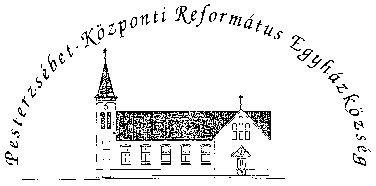 Pesterzsébet-Központi Református Egyházközség1204 Budapest, Ady E. u. 81.Tel/Fax: 283-0029www.pkre.hu1893-2013